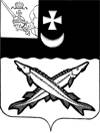 КОНТРОЛЬНО-СЧЕТНАЯ КОМИССИЯ БЕЛОЗЕРСКОГО МУНИЦИПАЛЬНОГО РАЙОНА  ЗАКЛЮЧЕНИЕфинансово-экономической экспертизы на проект постановления администрации Белозерского муниципального района «О внесении изменений в постановление администрации района от 15.11.2013  №1287» от 20.04.2020        Экспертиза проекта проведена на основании  пункта 7 статьи 12 Положения о контрольно-счетной комиссии Белозерского муниципального района, утвержденного решением Представительного Собрания Белозерского муниципального района от 27.02.2008 № 50 (с учетом изменений и дополнений), пункта 8 плана работы КСК района на 2020 год.Цель финансово-экономической экспертизы: определение соответствия положений, изложенных в проекте программы, действующим нормативным правовым актам Российской Федерации, субъекта Российской Федерации и муниципального образования; оценка экономической обоснованности и достоверности объема ресурсного обеспечения программы «Устойчивое развитие сельских территорий Белозерского района Вологодской области  на 2014 - 2017 годы и на период до 2020 года», возможности  достижения поставленных целей при запланированном объеме средств     Предмет финансово-экономической экспертизы: проект постановления администрации Белозерского муниципального района «О внесении изменений в постановление администрации района от 15.11.2013  №1287» Сроки проведения: с 17.04.2020 по 20.04.2020Для проведения мероприятия были представлены следующие материалы: - проект постановления  «О внесении изменений в постановление  администрации района от 15.11.2013  №1287»;- пояснительная записка.В результате экспертизы установлено:Проект постановления предусматривает внесение изменений в постановление администрации Белозерского муниципального района от 15.11.2013  №1287 об утверждении муниципальной программы «Устойчивое развитие сельских территорий Белозерского  района Вологодской области на 2014-2017 годы и на период до 2020 года» и в программу, утвержденную указанным постановлением (далее - Программа).   Проектом постановления предлагается внести изменения в паспортПрограммы,  уменьшив объем финансирования  мероприятий Программы за счет средств районного бюджета на 2020 год и Программы в целом  на 250,0 тыс. руб. С учетом  дополнительных бюджетных ассигнований  объем средств на  реализацию Программы  составит   15184,9  руб.  	 Аналогичные изменения предлагается внести в раздел  VIII «Объемы и источники финансирования программы» и  таблицу №17 к Программе, уточнив объемы бюджетных ассигнований по Программе  в целом и на 2020 год. Проектом предлагается  предусмотреть бюджетные ассигнования на 4 мероприятие: «Строительство фельдшерско-акушерских пунктов и офисов врача общей практики». Изменения в целевые показатели не вносятся.         Выводы по состоянию вопроса, в отношении которого проводится экспертиза:Проект постановления администрации района о внесении изменений в постановление администрации района от 15.11.2013 №1287 об утверждении муниципальной программы «Устойчивое развитие сельских территорий Белозерского  района Вологодской области на 2014-2017 годы и на период до 2020 года» не противоречит бюджетному законодательству и  рекомендован к принятию.         Председатель КСК района                                     Н. А. Спажева